Aanmeldformulier					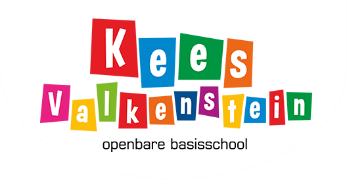 De school gebruikt het aanmeldformulier om de aanmelding van uw kind te kunnen voltooien. 
(Zes weken) voor de start van uw kind volgt een intakegesprek. Basisgegevens kind *Toelichting bij het vragen van het BSN (Burgerservicenummer): Voor de gegevensuitwisseling met Dienst Uitvoering Onderwijs (DUO) heeft de school een Burgerservicenummer (BSN) van uw kind nodig. Bij aanmelding wordt u gevraagd een identiteitsbewijs/paspoort mee te nemen van het kind, zodat het opgegeven BSN gecontroleerd kan worden door de school. U bent hiertoe wettelijk verplicht.  De school zal nooit een kopie maken van het identiteitsbewijs/paspoort en deze bewaren. Plaats in het gezin Medische gegevens kind Indien u een of meerdere van bovenstaande vragen met ja heeft beantwoord, dan zal de school met u hierover nader in gesprek gaan tijdens het intakegesprek. Gegevens vorige opvang/school kindOverige gegevens kind Ruimte voor opmerkingen/aanvullingen Indien u bovenstaande vraag met ja heeft beantwoord, dan zal de school met u hierover nader in gesprek gaan tijdens het intakegesprek. Basisgegevens ouder(s)/verzorger(s) kind Contactgegevens contactpersoon/contactpersonen indien ouder(s)/verzorger(s) niet bereikbaar zijn Ondertekening ouder/verzorger *Ondergetekende verklaart hierbij dat alle bovenstaande gegevens naar waarheid zijn ingevuld. Ondertekening ouder/verzorger: ………………………………………………				…………………………………….……………………………………………..				…………………………………….		Naam en handtekening 					datum en plaats *De directie gaat ervan uit dat ondergetekende de eventuele andere ouder/verzorger informeert over de gegeven informatie. Inzage en verwerking van deze persoonsgegevens De gegevens op dit formulier worden vertrouwelijk behandeld en zijn alleen ter inzage voor: - 	Bestuur, directie en teamleden van de school;- 	De inspectie van het basisonderwijs;- 	De rijksaccountant van het ministerie van OCW. Bij het verwerken van deze gegevens houden wij ons aan de algemene verordening gegevensbescherming (AVG). Elke ouder/verzorger heeft recht op inzage en correctie van onjuiste persoonsgegevens in het deel van de leerlingadministratie dat op zijn/haar kind betrekking heeft. Onze privacyverklaring kunt u vinden op www.spoutrecht.nl. Achternaam Tussenvoegsel(s)Voornaam/voornamen Roepnaam Geslacht ˚jongen  ˚meisjeBSN (Burgerservicenummer)*Geboortedatum Nationaliteit Indien van toepassing: Tweede nationaliteit Straat en huisnummer Postcode en woonplaatsTelefoonnummer Gezinssituatie? ˚ Twee-oudergezin˚ Eenoudergezin ˚ Co-ouderschapPlaats in het gezin?˚ Oudste ˚ Middelste ˚ Jongste Broer(s) en/of zus(sen) op dezelfde school? ˚ Ja ˚ Nee Indien ja, vul hieronder de naam en groep van de broer(s) en/of zus(sen) in: Heeft uw kind een allergie/allergieën? ˚Ja ˚Nee Heeft uw kind een dieet/diëten? ˚Ja ˚Nee Slikt uw kind medicijnen? ˚Ja ˚Nee Zijn er andere medische zaken die van belang zijn voor de school om te weten? ˚Ja ˚Nee Naam en telefoonnummer huisarts Zit/zat uw kind op een opvang of (vorige) basisschool? ˚Ja ˚Nee Indien ja, op: ˚ Peuterspeelzaal ˚ Kinderdagverblijf ˚ Basisschool˚ Anders, namelijk………………………….…………………………………………………….…………………………………………………….Vul de naam en plaats in van de vorige school/opvang van uw kind: Naam opvang/vorige basisschool……..…………………………………………………….…………………………………………………….Plaats opvang/vorige basisschool……..…………………………………………………….…………………………………………………….We vinden het fijn om vóór aanmelding én vlak voor de overstap naar ‘de Kees’ contact te hebben met de huidige opvang/school. Door dit formulier te ondertekenen geeft u daar toestemming voor.Eventueel contactpersoon:
……………………………………………………….Heeft uw kind een VVE-verklaring? ˚Ja ˚Nee Is uw kind ook aangemeld bij een andere basisschool? Indien ja, wat is de eerste school waar u uw kind heeft aangemeld? ……………………………………………………………………………………………….˚Ja ˚NeeIs er (ooit) een beschikking voor uw kind afgegeven voor verwijzing naar het speciaal onderwijs? ˚Ja ˚NeeZijn er andere zaken omtrent (het welzijn van) uw kind die voor de school van belang kunnen zijn? Ondervindt uw kind belemmeringen die van belang kunnen zijn? ˚Ja ˚NeeIndien ja, geef een korte omschrijving: ……………………………………………………….……………………………………………………….……………………………………………………….……………………………………………………….Ouder/verzorger 1Ouder/verzorger 2Algemene gegevens Achternaam Tussenvoegsel(s)Voorletter(s)Voornaam Relatie tot kind ˚ Moeder ˚ Vader ˚ Verzorger ˚ Voogd ˚ Anders, namelijk…………….……………………………………….˚ Moeder ˚ Vader ˚ Verzorger ˚ Voogd ˚ Anders, namelijk……………….………………………………………….Heeft u ouderlijk gezag?˚Ja ˚Nee˚Ja ˚NeeContactgegevens Telefoonnummer E-mailadres Bent u eerste contactpersoon? ˚Ja ˚Nee˚Ja ˚NeeAdresgegevens**alleen invullen indien afwijkend van het adres van het kindStraat en huisnummer Postcode en woonplaats Voor- en achternaam Telefoonnummer Relatie tot het kind